Titre du projetChercheur-e principal-e Indiquez le nom, les coordonnées et l’affiliation Collaborateurs-rices et/ou co-chercheur-es et institutionsIndiquez le nom, les coordonnées et l’affiliationPartenaires (si applicable) Indiquez le nom, les coordonnées et l’affiliationAXES DE RECHERCHE et SECTEURS de la programmation scientifique du RISUQ Cochez les cases correspondant aux axes et secteurs de recherche de la programmation scientifique du RISUQ dans lesquels s’inscrit le projet (vous pouvez cocher plus d’un axe).Projet proposé :	 Inter-axes			 Intra-axe préciser à quel axe le financement est demandé _____________________AXES						Sciences biomédicalesOrganisation des soins et services sociauxMouvement et habitudes de vieNeurosciences cognitives et santé mentaleSECTEURSNature & Technologie Santé   Société & Culture EXPERTISE DE L’ÉQUIPE | INTERSECTORIALITÉ (1/2 page maximum)Précisez la composition, l’excellence, le degré d’intégration et de cohérence de l’équipe, la complémentarité de l’expertise des membres de l’équipe ainsi que la valeur ajoutée et novatrice de la collaboration proposée (c.-à-d. comment les compétences et l’expérience de chacun contribueront à l’atteinte des objectifs du projet).Si pertinent, justifiez la participation de chercheurs non membres au RISUQ et précisez l’expertise complémentaire qu’ils apportent.PERTINENCE AVEC LA MISSION ET LES OBJECTIFS DU RISUQ (1/2 page maximum)Veuillez décrire le lien du projet proposé avec la mission et les objectifs du RISUQ. PROJET (2 pages maximum)Présentez le projet en expliquant son adéquation avec la mission du RISUQ. Soulignez l’originalité et la nouveauté de la recherche proposée en matière d'hypothèses/questions de recherche traitées, de technologie/méthodologie nouvelle et/ou d’applications de la technologie/méthodologie actuelle.Sections à Inclure : Introduction; Problématique/hypothèses/objectifs; Méthodologie; Retombées et impacts pour les communautés québécoises; Échéancier; RéférencesJUSTIFICATION DU BUDGET (1 page maximum)CURRICULUM VITAE de la ou du chercheur-e principal-e et des co-chercheur-e-s Un CV à jour (privilégier le CV Commun Canadien, si disponible) qui résume la formation et le cheminement universitaire ou professionnel ainsi que les contributions et réalisations pertinentes en lien avec le projet soumis dans le cadre de ce concoursSubventions de démarrage RISUQ Projet pilote Concours 2020-2021Date limite pour soumission : 20 novembre 2020Merci d’utiliser la police Calibri, 11pts pour remplir ce formulaire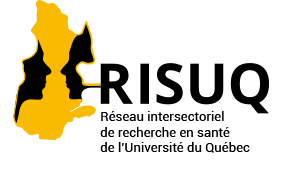 